ПАСПОРТКомунальний заклад мистецької освіти « Менська Дитяча Музична Школа» Менської міської ради Чернігівської  області(назва закладу освіти відповідно до свідоцтва про державну реєстрацію юридичної особи)Юридична адреса: 15600 м. Мена , вул. Героїв АТО, 14Електронна адреса: menadmh02@gmail.com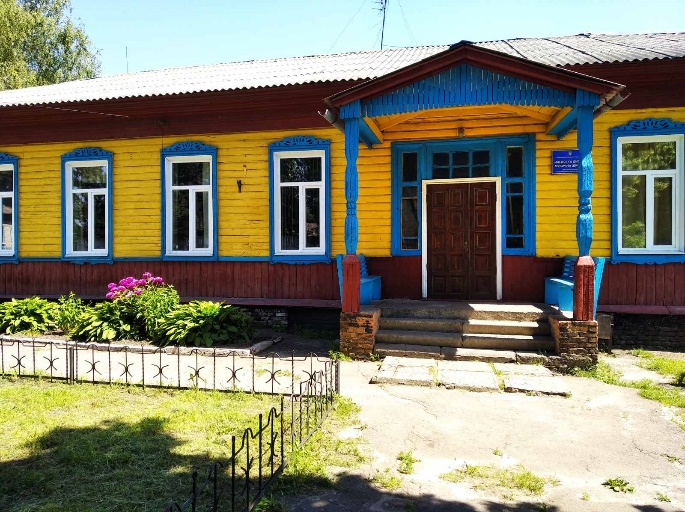 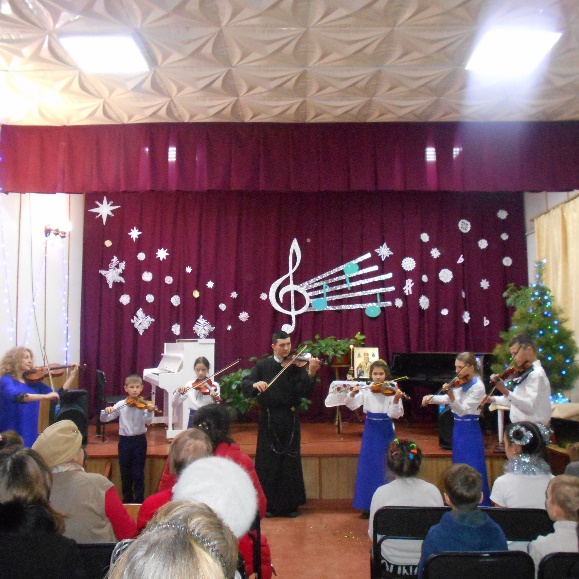 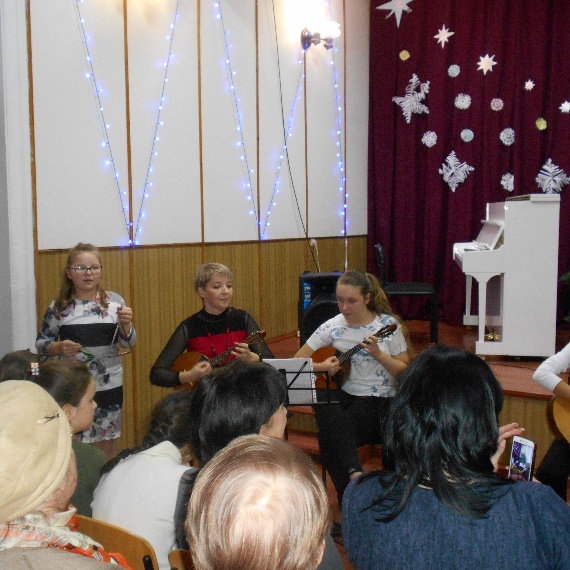 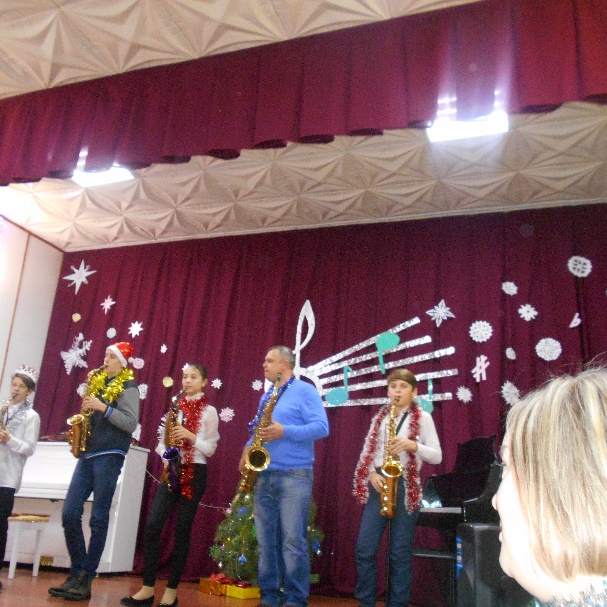 1. Загальні відомості про адміністрацію закладу освіти1. Загальні відомості про адміністрацію закладу освітиДиректор ПІП__Бурмака Антоніна ГригорівнаДата народження_ 15.04.1963Повна назва закладу вищої освіти та рік закінчення ____Житомирський інститут культури і мистецтв НАКККіМ___2013___Працює на посаді з __2012______ року.Має __вищу_____ кваліфікаційну категорію та звання  « старший викладач» (якщо є).2. Характеристика закладу освіти2. Характеристика закладу освітиКонтингент вихованцівУ закладі функціонують ____ груп, за напрямками: В школі працюють 4 відділи : фортепіанний, відділ народних інструментів, теоретично - вокально – хоровий та відділ духових інструментів  В них займаються _____209________ вихованців.Кадровий склад закладу освітиОсвітній процес забезпечують ___19__ педагогічних працівників. Вищу кваліфікаційну категорію мають _7__ працівників, «І кваліфікаційну категорію» мають ___5____, «ІІ кваліфікаційну категорію» - _______3________, «кваліфікаційну категорію спеціаліст» - _____4___________ відповідно.Кадровий склад закладу освітиКількість обслуговуючого персоналу – ___2_ осіб.Матеріально-технічне забезпечення закладу освітиРік побудови приміщень закладу____1902_____.Заклад розташовано у (пристосованому, типовому) приміщенні.Загальна площа всіх приміщень ___409,7__ кв. м. Кількість поверхів в основній будівлі закладу ___1__.Умови доступності закладу освіти для навчання осіб з особливими освітніми потребами (архітектурна доступність, наявність пандусу) ______не має пандусу_____________Вид опалення закладу (центральне або власна котельня (газова або твердопаливна)) . – власна газова котельняМарка котлів ___Велгаз-50_________, їх ККД - __4,8__%.Наявність внутрішніх санвузлів так/ні .- такВодогін так/ні. - такКаналізація так/ні.- такКількість навчальних кімнат – ______15___ Кількість персональних комп’ютерів у закладі:_5__, із них підключено до Інтернету ____5__, термін придбання становить понад 5 років ___4__.Кількість інтерактивних комплексів__0_____.Земельна ділянка (площа) ___0,16  га____, наявність Державного акту на землю так/ні.- так3. Результативність діяльності закладу позашкільної освіти.Описати коротко напрямки роботи, участь вихованців та педагогів у різноманітних конкурсах, їх результативність за останній рік або два роки. Авторські програми, які можливо впроваджуються в закладі та інша цікава інформація.Школа має 2  філії : с. Макошино ( 9 учнів) та с. Киселівка  ( 23 учні)В Менській ДМШ працює 13 творчих колективи: Участь учнів школи в творчих змаганнях  протягом 2019-2020 навчального року:3. Результативність діяльності закладу позашкільної освіти.Описати коротко напрямки роботи, участь вихованців та педагогів у різноманітних конкурсах, їх результативність за останній рік або два роки. Авторські програми, які можливо впроваджуються в закладі та інша цікава інформація.Школа має 2  філії : с. Макошино ( 9 учнів) та с. Киселівка  ( 23 учні)В Менській ДМШ працює 13 творчих колективи: Участь учнів школи в творчих змаганнях  протягом 2019-2020 навчального року: